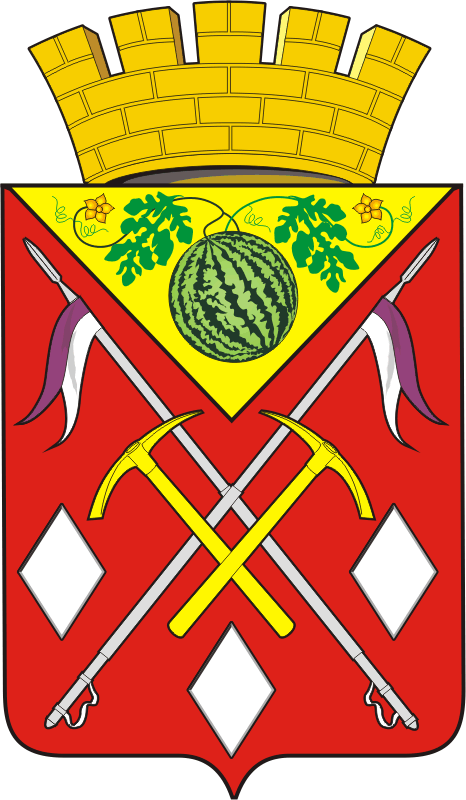 СОВЕТ  ДЕПУТАТОВМУНИЦИПАЛЬНОГО ОБРАЗОВАНИЯ СОЛЬ-ИЛЕЦКИЙ ГОРОДСКОЙ ОКРУГОРЕНБУРГСКОЙ ОБЛАСТИ34 заседание              		                                                         II созыв05.04.2023		                                                                             г. Соль-ИлецкРЕШЕНИЕ № 251Руководствуясь статьями 28, 44 Федерального Закона от 06.10.2003 № 131-ФЗ «Об общих принципах организации местного самоуправления в Российской Федерации», статьями 17, 59 Устава муниципального образования Соль-Илецкий городской округ Оренбургской области, Порядком организации и проведения публичных слушаний, общественных обсуждений на территории муниципального образования Соль-Илецкий городской округ Оренбургской области, утвержденным решением Совета депутатов от 17.07.2019  № 798,   Совет депутатов решил:1. Принять проект решения «О внесении  изменений в Устав  муниципального образования Соль-Илецкий городской округ Оренбургской области» согласно приложению.2. Опубликовать данное решение  в газете «Илецкая Защита» не позднее 15.04.2023 г.. 3. Провести публичные слушания по проекту решения  «О внесении  изменений в Устав  муниципального образования Соль-Илецкий городской округ Оренбургской области» 26.04.2023 г. в 12-00 часов в помещении Детской школы искусств (г. Соль-Илецк, ул. Орская, 99). 4.  Назначить организатором проведения публичных слушаний Совет депутатов муниципального образования Соль-Илецкий городской округ. 5.  Установить, что предложения от граждан по проекту решения Совета депутатов «О внесении изменений в Устав муниципального образования Соль-Илецкий городской округ Оренбургской области»  принимаются в письменном виде в помещении администрации Соль-Илецкого городского округа (г. Соль-Илецк, ул. Карла Маркса, д. 6,  кабинет № 32, аппарат Совета депутатов) до 05.05.2023 г. и рассматриваются в соответствии с «Порядком учета предложений по проекту Устава муниципального образования Соль-Илецкий городской округ, проекту внесения  изменений и дополнений в Устав и участия граждан в обсуждении проекта Устава муниципального образования Соль-Илецкий городской округ»,  утвержденным решением Совета депутатов от  02.10.2015  №12 (опубликован в газете «Илецкая Защита» № 78 (10925) от 10.10.2015): поступившие предложения подлежат обязательной юридической экспертизе и рассматриваются на заседании постоянных комиссий с приглашением  к участию в обсуждении вопроса граждан, внесших предложения по проекту правового акта о внесении изменений и дополнений в Устав муниципального образования.  6. Контроль исполнения решения возложить на постоянную комиссию  Совета депутатов по муниципальной службе, правопорядку, труду, работе с общественными и религиозными объединениями, национальным вопросам, делам военнослужащих и казачеству.7. Установить, что данное решение вступает в силу после подписания.Председатель Совета депутатовмуниципального образования Соль -Илецкий городской округ 	                                                 Н.А. КузьминРазослано: депутатам Совета депутатов муниципального образования  Соль-Илецкий городской округ - 20 экз., администрация Соль-Илецкого городского округа – 1 экз.,  газета «Илецкая Защита» - 1 экз., прокуратура Соль-Илецкого района - 1 экз.; в дело - 1 экз.Приложение к решению Совета депутатов муниципального образования Соль-Илецкий городской округ                                                                            от 05.04.2023  № 251ПроектРЕШЕНИЕ № _____О внесении  изменений в Устав муниципального образования Соль-Илецкий городской округ Оренбургской областиВ соответствии со статьей 44 Федерального закона  от 06.10.2003 № 131-ФЗ «Об общих принципах организации местного самоуправления в Российской Федерации» и Федеральным законом от 21.07.2005 № 97-ФЗ «О государственной регистрации Уставов муниципальных образований», Совет депутатов муниципального образования Соль-Илецкий городской округ Оренбургской области решил:Внести в Устав муниципального образования Соль-Илецкий городской округ Оренбургской области изменения, согласно  приложению.Настоящее решение направить главе муниципального образования Соль-Илецкий городской округ для подписания.Главе муниципального образования Соль-Илецкий городской округ Дубровину В.И.:В установленном законом порядке представить необходимый пакет документов на регистрацию в Управление Министерства юстиции Российской Федерации по Оренбургской области в течение 15 дней с момента принятия решения о внесении изменений в Устав.Опубликовать зарегистрированное решение о внесении изменений в устав муниципального образования в течение семи дней со дня поступления из Управления министерства юстиции Российской Федерации по Оренбургской области уведомления о включении сведений о муниципальном правовом акте о внесении изменений в устав муниципального образования в реестр уставов муниципальных образований Оренбургской области.Направить сведения об официальном опубликовании решения о внесении изменений в Устав в Управление министерства юстиции Российской Федерации по Оренбургской области в течение 10 дней после дня его официального опубликования. Настоящее решение вступает в силу после его государственной регистрации и официального опубликования в установленном порядке и подлежит размещению на официальном сайте администрации муниципального образования Соль-Илецкий городской округ Оренбургской области http://soliletsk.ru.Контроль исполнения решения возложить на постоянную комиссию Совета депутатов по вопросам муниципальной службы, правопорядку, труду, работе с общественными и религиозными объединениями, национальным вопросам и делам военнослужащих и казачества.Разослано: депутатам Совета депутатов муниципального образования  Соль-Илецкий городской округ - 20 экз., прокуратура Соль-Илецкого района - 1 экз.; в дело - 1 экз.,  Управление Минюста России по Оренбургской области – 1 экз.,газета «Илецкая Защита» – 1 экз.Приложение к решению Совета депутатов муниципального образования Соль-Илецкий городской округот ____________ № _______Изменения в Устав муниципального образования Соль-Илецкий городской округ Оренбургской областиСтатью 7 Устава дополнить частью 13 следующего содержания:«13. Подготовку и проведение на территории муниципального образования местного референдума организует комиссия референдума, на которую, в соответствии с законодательством о выборах, возложены указанные полномочия.».Статью 8 Устава дополнить частью 11 следующего содержания:«11. Подготовку и проведение на территории муниципального образования муниципальных выборов в органы местного самоуправления организует избирательная комиссия, на которую, в соответствии с законодательством о выборах, возложены указанные полномочия.». Часть 2 статьи 11.1 Устава изложить в следующей редакции:«2. Староста сельского населенного пункта назначается Советом депутатов муниципального образования Соль-Илецкий городской округ, по представлению схода граждан сельского населенного пункта. Староста сельского населенного пункта назначается из числа граждан Российской Федерации, проживающих на территории данного сельского населенного пункта и обладающих активным избирательным правом, либо граждан Российской Федерации, достигших на день представления сходом граждан 18 лет и имеющих в собственности жилое помещение, расположенное на территории данного сельского населенного пункта.».Часть 3 статьи 11.1 Устава изложить в следующей редакции:«3. Староста сельского населенного пункта не является лицом, замещающим государственную должность, должность государственной гражданской службы, муниципальную должность, за исключением муниципальной должности депутата представительного органа муниципального образования, осуществляющего свои полномочия на непостоянной основе, или должность муниципальной службы, не может состоять в трудовых отношениях и иных непосредственно связанных с ними отношениях с органами местного самоуправления.»Пункт 1 части 4 статьи 11.1 Устава изложить в следующей редакции:«1) замещающее государственную должность, должность государственной гражданской службы, муниципальную должность, за исключением муниципальной должности депутата представительного органа муниципального образования, осуществляющего свои полномочия на непостоянной основе, или должность муниципальной службы;».Пункт 2 части 2 статьи 20 Устава исключить.Часть 10 статьи 23 Устава исключить.Статью 26 Устава дополнить частью 1.2 следующего содержания:«1.2. Полномочия депутата прекращаются досрочно решением представительного органа муниципального образования в случае отсутствия депутата без уважительных причин на всех заседаниях представительного органа муниципального образования в течение шести месяцев подряд.»В части 1 статьи 26.1 Устава пункты 1, 2, 2, 3 считать соответственно пунктами 1, 2, 3, 4.Статью 32 Устава исключить.Часть 1 статьи 38 Устава изложить в следующей редакции:«1. Официальным опубликованием муниципального правового акта или соглашения, заключенного между органами местного самоуправления, считается первая публикация его полного текста в периодическом печатном издании - газете «Илецкая Защита».».Часть 2 статьи 38 Устава изложить в следующей редакции:«2. Для официального опубликования (обнародования) муниципальных правовых актов и соглашений органы местного самоуправления также используют сетевое издание «Правовой портал муниципального образования Соль-Илецкий городской округ Оренбургской области» pravo-soliletsk.ru (Регистрационный номер и дата принятия решения о регистрации: серия Эл. N ФС77-81436 от 7 июля 2021 г.).В случае опубликования полного текста муниципального правового акта в официальном сетевом издании объемные графические и табличные приложения к нему в печатном издании могут не приводиться.».Дополнить статью 38 Устава частью 2.1 следующего содержания:«2.1. Муниципальные нормативные правовые акты муниципального образования также размещаются на портале Минюста России «Нормативные правовые акты в Российской Федерации»» (http://pravo-minjust.ru, http://право-минюст.рф; регистрационный номер и дата регистрации в качестве сетевого издания: Эл № ФС77-72471 от 05.03.2018).».Часть 8 статьи 38 Устава исключить.Части 4, 5 статьи 39 Устава исключить.О принятии  проекта решения «О внесении  изменений в Устав  муниципального образования Соль-Илецкий городской округ Оренбургской области» и проведении публичных слушанийПредседатель Совета депутатов муниципального образования Соль-Илецкий городской округ_________________ Н.А. КузьминГлавамуниципального образования Соль-Илецкий городской округ_________________ В.И. Дубровин